УКРАЇНАЧЕРНІГІВСЬКА ОБЛАСТЬН І Ж И Н С Ь К А    М І С Ь К А    Р А Д А15 сесія VIIІ скликанняР І Ш Е Н Н ЯВід «26» жовтня 2021 р.                   м. Ніжин	                             № 66-15/2021 Відповідно до статей 25, 26, 42, 59, 60, 73 Закону України «Про місцеве самоврядування в Україні», Регламенту Ніжинської міської ради Чернігівської області, затвердженого рішенням Ніжинської міської ради Чернігівської області №3-2/2020  від 27 листопада 2020 року (зі змінами), Інструкції щодо проведення поділу, виділу та розрахунку часток об’єктів нерухомого майна, затвердженої наказом № 55 Міністерства з питань житлово-комунального господарства України від 18.06.2007 року, враховуючи лист начальника відділу архітектурно-будівельного контролю виконавчого комітету Ніжинської міської ради № 2822 від 13.10.2021 р., Висновку комунального підприємства «Ніжинське міжміське бюро технічної інвентаризації» щодо технічної можливості поділу об’єкта нерухомого майна № 648 від 13.10.2021 р. Ніжинська міська рада вирішила:1. Надати згоду на умовний поділ об’єкта нерухомого майна, що належить до комунальної власності Ніжинської територіальної громади, розташований за адресою: Чернігівська область, місто Ніжин, вулиця Амосова академіка (Семашка), будинок № 14 а, приміщення 1 на два самостійні об’єкти нерухомого майна, а саме:1.1. об’єкт 1 – трикімнатна житлова квартираЗагальна площа* трикімнатної квартири – 55,78 кв. м., житлова – 29,68 кв. м.1.2. об’єкт 2 – нежитлове приміщення 	Загальна площа* нежитлового приміщення – 32,22 кв. м., а також ганок літ. «а».*- оскільки даний поділ об’єкта є орієнтовним, то в загальних площах поділених приміщень можуть бути розбіжності. При виготовленні нової технічної документації ці недоліки буде усунуто.    2. Уповноважити комунальне підприємство «Служба Єдиного замовника» (Борисенко М. Д.) в місячний термін забезпечити незалежне облаштування технічних умов водопостачання, водовідведення та санвузла для об’єкта 2, з подальшою можливістю встановлення засобів обліку холодної води, а також необхідних засобів комунікації.3. За результатами проведеного поділу, уповноважити комунальне підприємство «Оренда комунального майна» (Шумейко О. М.) та комунальне підприємство «Служба Єдиного Замовника» (Борисенко М. Д.) замовити виготовлення технічних паспортів на окремі об’єкти нерухомого майна з подальшим присвоєнням окремих поштових адрес.4. Начальнику відділу комунального майна управління комунального майна та земельних відносин Федчун Н. О. забезпечити оприлюднення даного рішення на  офіційному сайті Ніжинської міської ради протягом п’яти робочих днів після його прийняття. 5. Організацію виконання даного рішення покласти на першого заступника міського голови з питань діяльності виконавчих органів ради Вовченка Ф. І. та начальника управління комунального майна та земельних відносин Ніжинської міської ради Чернігівської області Онокало І. А. 6. Контроль за виконанням даного рішення покласти на постійну комісію міської ради з питань житлово-комунального господарства, комунальної власності, транспорту і зв’язку та енергозбереження (голова комісії – Дегтяренко В. М.).Міський голова                                                                      Олександр КОДОЛА    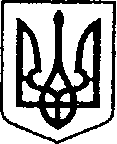 Про надання дозволу на умовний поділ об’єкта нерухомого майна комунальної власності Ніжинської територіальної громади, що знаходиться за адресою: Чернігівська область, місто Ніжин, вулиця Амосова академіка (Семашка), будинок № 14 а, приміщення 1ЛітераНомери приміщень квартириПризначення приміщенняЗагальна площа* (кв. м.)А1Коридор3,9А2Житлова кімната8,2А3Коридор6,0А4Житлова кімната8,88А5Житлова кімната12,6А6Кухня10,2А7Санвузол6,0Всього55,78ЛітераНомери нежитлового приміщенняПризначення приміщеньЗагальна площа* (кв. м.)А1Коридор5,63А2Приміщення19,04А3Приміщення5,9А4Санвузол1,65Всього:32,22Візують:Начальник управління комунального майната земельних відносин Ніжинської міської ради                     Ірина ОНОКАЛОПерший заступник міського голови з питань діяльності виконавчих органів ради                  Федір ВОВЧЕНКОСекретар Ніжинської міської ради                     Юрій ХОМЕНКОНачальник відділу юридично-кадрового забезпечення апарату виконавчого комітетуНіжинської міської ради                        В’ячеслав ЛЕГАГоловний спеціаліст – юрист відділу бухгалтерського обліку, звітності та правового забезпечення управлінні комунального майна та земельних відносин Ніжинської міської ради                 Сергій САВЧЕНКОГолова постійної комісії міськоїради з питань житлово-комунальногогосподарства, комунальної власності, транспорту і зв’язку та енергозбереження         Вячеслав ДЕГТЯРЕНКОГолова постійної комісії міської ради з питаньрегламенту, законності, охорони прав і свобод громадян, запобігання корупції, адміністративно-територіальногоустрою, депутатської діяльності та етики                  Валерій САЛОГУБ